Year 3 Science – Animals (Nutrition & Skeleton/Muscles)– Spring 1Year 3 Science – Animals (Nutrition & Skeleton/Muscles)– Spring 1Year 3 Science – Animals (Nutrition & Skeleton/Muscles)– Spring 1Year 3 Science – Animals (Nutrition & Skeleton/Muscles)– Spring 1What should I already know?What am I going to learn in this unit?Vocabulary I need to knowVocabulary I need to knowBegin to make sense of their own life-story and family’s history. Notice differences between people. Notice that animals, including humans, have offspring which grow into adults. Identify, name, draw and label the basic parts of the human body and say which part of the body is associated with each sense. Describe the importance for humans of exercise, eating the right amounts of different types of food, and hygiene. I can identify that animals, including humans, need the right types and amount of nutrition, and that they cannot make their own food; they get nutrition from what they eatI can identify that humans and some other animals have skeletons and muscles for support, protection and movementI can identify and group animals with and without skeletons and observe and compare their movementI can explore ideas about what would happen if humans did not have skeletonsI can compare and contrast the diets of different animalsI can research different food groups and how they keep us healthyNutrition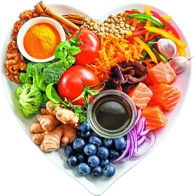 Food or nourishment necessary for food and growth.Begin to make sense of their own life-story and family’s history. Notice differences between people. Notice that animals, including humans, have offspring which grow into adults. Identify, name, draw and label the basic parts of the human body and say which part of the body is associated with each sense. Describe the importance for humans of exercise, eating the right amounts of different types of food, and hygiene. I can identify that animals, including humans, need the right types and amount of nutrition, and that they cannot make their own food; they get nutrition from what they eatI can identify that humans and some other animals have skeletons and muscles for support, protection and movementI can identify and group animals with and without skeletons and observe and compare their movementI can explore ideas about what would happen if humans did not have skeletonsI can compare and contrast the diets of different animalsI can research different food groups and how they keep us healthySkeleton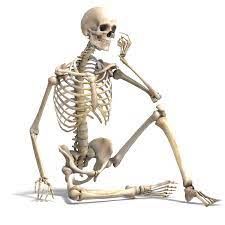 External framework of bone, cartilage, or other rigid material supporting or containing the body of an animal or plant.Begin to make sense of their own life-story and family’s history. Notice differences between people. Notice that animals, including humans, have offspring which grow into adults. Identify, name, draw and label the basic parts of the human body and say which part of the body is associated with each sense. Describe the importance for humans of exercise, eating the right amounts of different types of food, and hygiene. I can identify that animals, including humans, need the right types and amount of nutrition, and that they cannot make their own food; they get nutrition from what they eatI can identify that humans and some other animals have skeletons and muscles for support, protection and movementI can identify and group animals with and without skeletons and observe and compare their movementI can explore ideas about what would happen if humans did not have skeletonsI can compare and contrast the diets of different animalsI can research different food groups and how they keep us healthyMuscles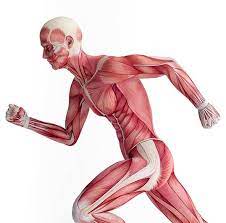 A band or bundle of fibrous tissue in a human or animal body that can contract.Begin to make sense of their own life-story and family’s history. Notice differences between people. Notice that animals, including humans, have offspring which grow into adults. Identify, name, draw and label the basic parts of the human body and say which part of the body is associated with each sense. Describe the importance for humans of exercise, eating the right amounts of different types of food, and hygiene. I can identify that animals, including humans, need the right types and amount of nutrition, and that they cannot make their own food; they get nutrition from what they eatI can identify that humans and some other animals have skeletons and muscles for support, protection and movementI can identify and group animals with and without skeletons and observe and compare their movementI can explore ideas about what would happen if humans did not have skeletonsI can compare and contrast the diets of different animalsI can research different food groups and how they keep us healthyMovement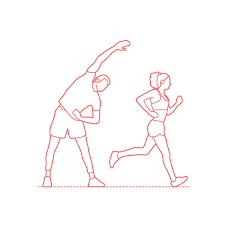 An act of moving.Begin to make sense of their own life-story and family’s history. Notice differences between people. Notice that animals, including humans, have offspring which grow into adults. Identify, name, draw and label the basic parts of the human body and say which part of the body is associated with each sense. Describe the importance for humans of exercise, eating the right amounts of different types of food, and hygiene. I can identify that animals, including humans, need the right types and amount of nutrition, and that they cannot make their own food; they get nutrition from what they eatI can identify that humans and some other animals have skeletons and muscles for support, protection and movementI can identify and group animals with and without skeletons and observe and compare their movementI can explore ideas about what would happen if humans did not have skeletonsI can compare and contrast the diets of different animalsI can research different food groups and how they keep us healthyHealthy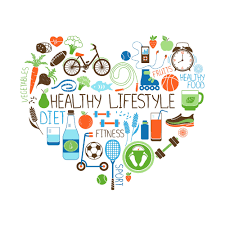 In a good physical or mental condition.Begin to make sense of their own life-story and family’s history. Notice differences between people. Notice that animals, including humans, have offspring which grow into adults. Identify, name, draw and label the basic parts of the human body and say which part of the body is associated with each sense. Describe the importance for humans of exercise, eating the right amounts of different types of food, and hygiene. I can identify that animals, including humans, need the right types and amount of nutrition, and that they cannot make their own food; they get nutrition from what they eatI can identify that humans and some other animals have skeletons and muscles for support, protection and movementI can identify and group animals with and without skeletons and observe and compare their movementI can explore ideas about what would happen if humans did not have skeletonsI can compare and contrast the diets of different animalsI can research different food groups and how they keep us healthyBalanced Diet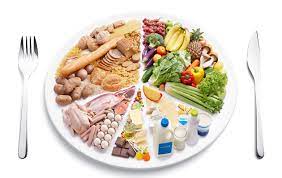 A diet consisting of a variety of different types of food and providing adequate amounts of the nutrients necessary for good health.